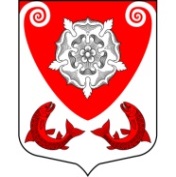 МЕСТНАЯ  АДМИНИСТРАЦИЯМО РОПШИНСКОЕ СЕЛЬСКОЕ ПОСЕЛЕНИЕМО ЛОМОНОСОВСКОГО  МУНИЦИПАЛЬНОГО РАЙОНАЛЕНИНГРАДСКОЙ ОБЛАСТИП О С Т А Н О В Л Е Н И Е№ 115от 10.04.2020 г.О запрете посещения гражданами кладбищ на территории Ропшинского сельского поселения 	В целях реализации Указа Президента Российской Федерации от 2 апреля 2020 года №239 «О мерах по обеспечению санитарно-эпидемиологического благополучия населения на территории Российской Федерации в связи с распространением новой коронавирусной инфекции(COVID-19)» и недопущения распространения новой коронавирусной инфекции COVID-19 на территории муниципального образования Ропшинского сельского поселения муниципального образования Ломоносовский муниципальный район Ленинградской области, руководствуясь постановлением Администрации муниципального образования Ломоносовский муниципальный район Ленинградской области от 10.04.2020 №482/20, местная администрация муниципального образования Ропшинское сельское поселениеПОСТАНОВЛЯЕТ:С 11 апреля 2020 года запретить посещение гражданами территорий кладбищ на территории муниципального образования Ропшинского сельского поселения, за исключением осуществления погребения усопших, как обрядовых действий по захоронению тела (остатков) человека после его смерти в присутствии супруга (супруги), близких родственников, либо законного представителя умершего, либо иных лиц, взявших на себя обязанность осуществлять погребение, а также проведения работ по содержанию кладбищ с соблюдением всех необходимых санитарно-эпидемиологических требований по поддержанию мер по нераспространению новой коронавирусной инфекции(COVID-19).Директору муниципального унитарного предприятия «Святой Константин» реализовать исполнение пункта 1 настоящего постановление. Настоящее постановление вступает в силу со дня его официального опубликования на официальном сайте МО Ропшинское сельское поселение www.официальнаяропша.рф.Контроль за выполнением настоящего постановления оставляю за собой.Глава  местной администрацииМО Ропшинское сельское поселение                                                            М. М. Дзейгов